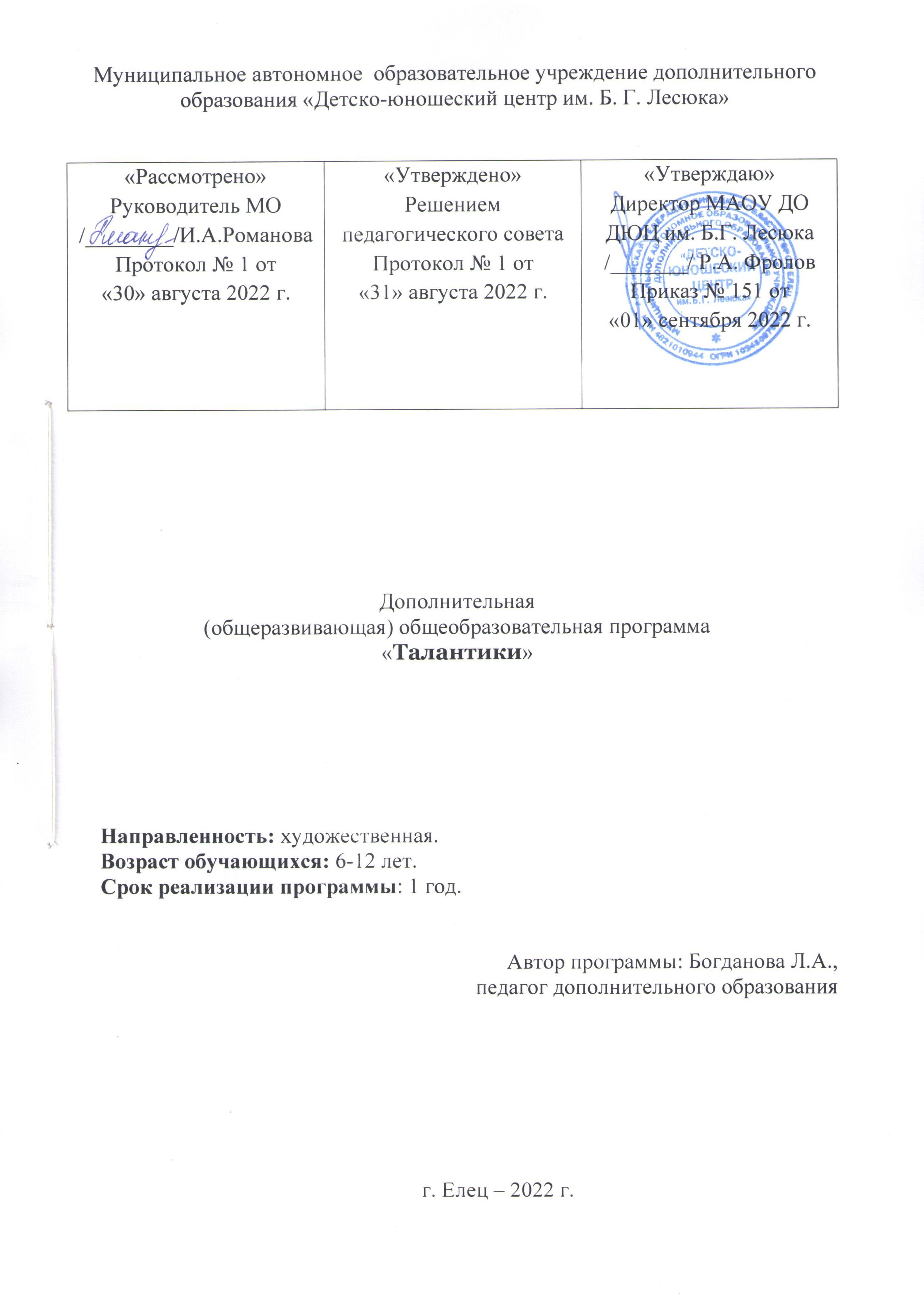 Содержание1.  Пояснительная записка 2.  Календарный учебный график 3.  Учебный план  4.  Содержание программы 5. Оценочные и методические материалы (методические обеспечение программы)6.  Список литературы Рабочая программа ПОЯСНИТЕЛЬНАЯ ЗАПИСКАРисование является одним из важнейших средств познания мира и эстетического воспитания ребенка, так как оно связано с самостоятельной практической и творческой деятельностью. В процессе рисования у ребенка совершенствуются наблюдательность и эстетическое восприятие, художественный вкус и творческие способности. Рисуя, ребенок формирует и развивает  у себя определенные способности: зрительную оценку формы, ориентирование в пространстве, чувство цвета. Также развиваются специальные умения и навыки: координация глаза и руки, владение кистью руки.Концептуальные особенности программы:Известно, что изобразительная деятельность – это деятельность специфическая для детей, позволяющая им передавать свои впечатления от окружающего мира и выражать свое отношение к изображаемому. Ребенок в процессе рисования испытывает разные чувства – радуется созданному им произведению, огорчается, если что-то не получается, стремится преодолеть трудности.  С  целью повышения эстетического воспитания обучающихся вводится деятельность творческого объединения  «Талантики», рассчитанная на один год обучения. Дополнительная (общеразвивающая) общеобразовательная программа «Талантики» разработана согласно требованиям Локального акта «Положение о структуре, порядке разработки и утверждения дополнительных (общеразвивающих) образовательных программ в МАОУ ДО ДЮЦ им. Б.Г. Лесюка (Приказ от 31.08.2021  №129).Новизна программы.       Отличительные особенности программы «Талантики» заключаются в том, что на занятиях большое внимание уделяется обучению детей нетрадиционной технике рисования, используются разные виды технологий изобразительной деятельности, а также применяются здоровьесберегающие технологии. Все это содействует развитию у детей творческих способностей и их внутреннему обогащению.Цель: развитие художественно - творческих способностей детей 6-12 лет.       Актуальность программы «Талантики» заключается в том, что в процессе ее реализации раскрываются и развиваются индивидуальные художественные способности, которые в той или иной мере свойственны всем детям. Поэтому необходимо максимально использовать их тягу к открытиям для развития творческих способностей в изобразительной деятельности, эмоциональность, непосредственность, умение удивляться всему новому и неожиданному.    Именно в младшем школьном возрасте каждый ребенок представляет собой маленького исследователя, с радостью и удивлением открывающего для себя незнакомый и удивительный окружающий мир. Чем разнообразнее детская деятельность, тем успешнее идет разностороннее развитие ребенка, реализуются его потенциальные возможности и первые проявления творчества. Вот почему одним из наиболее близких и доступных видов работы с детьми в объединении «Талантики»  является изобразительная, художественно-продуктивная деятельность, создающая условия для вовлечения обучающихся  в собственное творчество, в процессе которого создается что-то красивое, необычное. Задачи:Обучающие:- учить способам нетрадиционной техники рисования, последовательно знакомить с различными видами изобразительной деятельности; -  знакомить с различными художественными материалами и техниками изобразительной деятельности;- формировать навыки работы с различными изобразительными материалами.Развивающие :- развивать творчество и фантазию, наблюдательность и воображение, ассоциативное мышление и любознательность;- развивать мелкую моторику рук;- развитие коммуникативных умений и навыков, обеспечивающих совместную деятельность в группе, сотрудничество, общение (адекватно оценивать свои достижения и достижения других, оказывать помощь другим, разрешать конфликтные ситуации).Воспитательные:- воспитывать способность  видеть мир  глазами художников, замечать и творить красоту.- воспитывать положительное отношение ребенка к сотрудничеству с взрослым, с детьми, к собственной деятельности, ее результату. Ожидаемые результатыГлавным ожидаемым результатом обучения должно стать развитие у детей интереса к изобразительному и декоративно-прикладному творчеству.   При этом у обучающихся  формируются следующие основные умения, знания и навыки:Личностные результаты- устойчивый интерес, мотивация к занятиям изобразительным искусством;- усидчивость, дисциплинированность;- самостоятельность и личная ответственность за свои поступки, на основе представлений о нравственных нормах; - умение уважать свой труд и труд своих сверстников.Метапредметные результаты- овладение способностью принимать цели и задачи учебной деятельности; освоение способами решения проблем творческого и поискового характера; умение определять наиболее эффективные способы достижения результата;- овладение логическими действиями сравнения, анализа, синтеза, обобщения, классификации по родовидовым признакам, установления аналогий и причинно-следственных связей; умения слушать собеседника и вести диалог, осуществлять совместную деятельность.Предметные результаты - формирование первоначальных представлений о роли изобразительногоискусства в жизни человека;         - формирование основ художественной культуры, потребности в художественном творчестве и в общении с искусством;- овладение элементарными практическими умениями и навыками в различных видах художественной деятельности (рисунке, живописи, художественном конструировании);- развитие способности к созданию на доступном уровне сложности выразительного художественного образа.Программа «Талантики» рассчитана на один год обучения и ориентирована на детей в возрасте от 6 - 12 лет с различным уровнем подготовки и психологических особенностей. Учебный план создается из расчета 108 часов в год (3 часа занятий в неделю).          Срок реализации программы: 1 год Условия реализации программы.Обучаться по данной программе могут все желающие дети 6-12 лет.  Всего в объединении 2 группы детей первого года обучения. Форма проведения занятия: комбинированная (индивидуальная и групповая, самостоятельная и практическая работа).КАЛЕНДАРНЫЙ УЧЕБНЫЙ ГРАФИКПродолжительность учебного года – 36 учебных недель (9 месяцев)Начало учебного года – 1 сентября текущего учебного годаОкончание учебного года – 31 мая текущего учебного годаКомплектование группы – с 01 по 15 сентября текущего учебного года Продолжительность академического часа занятий – 45 минутПродолжительность перерывов между занятиями (для проветривания помещений и отдыха обучающихся) – 10 минутРежим работы объединения в течение учебного года:Режим работы объединения  в период осенних, зимних и весенних каникул – согласно утвержденному расписанию на учебный годСроки диагностики уровня освоения программного материала – декабрь-январь, апрель-май Каникулы – согласно срокам каникул, установленным в учреждениях, на базе которых работают объединении.УЧЕБНЫЙ ПЛАНСОДЕРЖАНИЕ ПРОГРАММЫРаздел 1. Введение в программу. Тема 1.1. Знакомство с программой. Цель и задачи программы. Знакомство с учебным планом. Основные формы работы.Тема 1.2. Правила техники безопасности в классе.Техника безопасности в классе. Организация рабочего места. Знакомство с художественными материалами и оборудованием.Раздел 2. Живопись Живопись как язык цвета. Цветоведение.Тема 2.1. Изображение плоских предметов (3 часа).Беседа о современном искусстве, направлениях, стилях. Продолжать осваивать технику работы акварелью, используя основные свойства: прозрачность, «нежность». Знакомство с различными приемами работы акварелью, правильно держать кисть, набирать на кисть достаточное количество краски. Особенности рисования по сухой и влажной бумаге (вливание цвета в цвет). Выполнить декоративный плоский натюрморт, используя приемы вливания цвета в цвет, сырым по сырому, заливка.Знакомство с творчеством художников работающих в этой технике. Практическая работа: Примерные задания-упражнения: «Осенние листья»,«Ковер осени». Формат А3. Материал – акварель.Тема 2.2. Передача объемности. Светотеневая моделировка формы. Изучение ахроматических и хроматических цветов, их свойств. Понятие контраста. Монохром. Гризайль: изучение техники. Передача тональности предметов, определение характера освещения.Изменение тона предметов в зависимости от направления освещения и передача объема предметов градациями светотени, используя метод а-ля прима и лессировки.Практическая работа: Примерные задания: «Этюд с гипсовым цилиндром и белым яблоком (муляж)».Материалы: акварель. Формат А3.         Тема 2.3. Цвет предметный и обусловленный. Понятие о составе сложных цветов путем смешивания.Зрительное восприятие цвета. Составление цветов путем смешения Богатство красок осени. Использование возможностей акварели. Изучение техники работы акварелью по-сырому с добавлением свечки. Передача характера цветового тона, локального цвета фруктов, решение собственной и падающей тени, рефлекса.Практическая работа: Примерные задания: этюд «Фруктовый фейерверк» на нейтральном фоне. Формат А3. Материалы: акварель, восковая свечка.Тема 2.4. Складки в живописи.Анализ формообразования складок, выявление цельности цветовых и тональных отношений натюрморта. Изображение тоном формы складок в пространстве, подчиняя их.Практическая работа: Примерные задания: «Натюрморт из 2-х предметов с введением простых складок». Формат А3. Материал: акварель или гуашь.Самостоятельная работа: тоновая растяжка.       Тема 2.5. Фактурная живопись.Знакомство с новыми техниками и приемами получения фактуры. Использование возможности бумаги сминаться для получения множества заломов и фактуры кракелюров, выполнение на фактуре этюда а-ля прима.Практическое занятие. Примерные задания: этюд в технике «кракле» на мятой бумаге «Домашний цветок». Формат А3. Материал: акварель.Тема 2.6. Понятие «среда». Загадки цветовых рефлексов. Закрепление понятия «среда». Изменение света в зависимости от фона и освещения. Четкие тональные отношения, влияние среды на предметы, изменение локального цвета в зависимости от окружения.Практическое занятие. Примерные задания:	 «Изображение гипсового конуса в определенной цветовой среде». Формат А3. Материалы: акварель.Тема 2.7. Цветовая гамма.Знакомство с понятие «цветовая гамма», тонкие цветовые отношения, колорит. Проработка формы, передача глубины пространства, нахождение связи между предметом и средой через рефлексы и полутона цвета.Практическое занятие. Примерные задания: этюд раскрытой книги с атласной лентой-закладкой. Фон холодный серо-голубой. Формат А3. Материал: акварель.Раздел 3. Рисунок.Рисунок как непосредственный вид искусства.Тема 3.1. Линейная композиция (пейзаж, город и. т.д) Повторение понятия «линия».Расширение знаний о роли и значении рисунка в процессе обучения. Беседа о рисунке, как самостоятельной дисциплине. Знакомство с художником А. Матисс. Понятия «линия», «штрих», «тон». Повторение понятия «линия». Композиция листа: грамотно закомпоновать изображение в листе, добиться выразительности линий.Практическое занятие. Примерные задания: «Мой город», «Моя улица». Формат А3. Материал - графитный карандаш, тушь, линеры, маркеры.Тема 3.2. Графическая композиция. Создание выразительной композиции, используя возможности графики. Точка подружка линии. Способы получения точки на бумаге: легкое касание карандаша, касание другого рисующего предмета. «Характер точек»: жирные и тонкие, большие и маленькие, круглые и сложной формы. Техника пуантилизма (создание изображения при помощи одних точек). Особенности работы в технике пуантилизма с использованием разнообразных изобразительных материалов (маркеры, пастель, цветные фломастеры и карандаши).Практическое занятие. Примерные задания: «Мир насекомых под микроскопом», «Черепашки в пустыне», «Волшебные поляны». Формат А3. Материал: маркеры, пастель, цветные фломастеры и карандашиТема 3.3. Сочетание линии и пятна. Пятно как украшение рисунка. «Характер пятен». Зависимость пятен от их плотности, размера и тональности. Техника создания пятна в рисунке. Изображение пятна различными способами: разным нажимом на рисовальный инструмент, наслоением штрихов друг на друга, нанесением на лист бумаги множества точек, сеточек и других элементов. Пятно, полученное с помощью заливки тушью (четкий контур, Схожесть с силуэтом).Практическое занятие. Примерные задания: «Животные в среде», «Танец бабочек». Формат А3. Материал: маркеры, пастель, цветные фломастеры и карандаши.Тема 3.4. Форма. Понятие перспектива. Понимание формы предмета. Знакомство с различными видами форм (геометрическими, природными, фантазийными), способы их изображения на бумаге. Формы и ассоциации.Определение понятий «решение листа как единого целого» и «изображение на картинной плоскости». Передача пропорций архитектурных частей здания. Деталировка отдельных фрагментов. Выявление характерных тоновых и цветовых контрастов.Практическое занятие. Примерные задания: Рисунок несложного архитектурного элемента (окно, дверь). Формат А3. Материал: акварель, цветные или акварельные карандаши.Самостоятельная работа: этюды и зарисовки ближайших архитектурных сооружений.Тема 3.5. Контраст форм.Контраст форм на примере осенних листьев и деревьев. Природа – самая  талантливая	 художница	(разнообразие	 растительного мира, различные природные формы и их строение). Соединение и комбинирование между собой различных контрастных	форм.	Изучение плоской формы, её особенности. Показ детских работ из фонда. Закрепление понятия тон, использование его в работе. Развитие умения наблюдать с натуры Практическое занятие. Примерные задания: «Ковер из осенних листьев», «Дары осени», «Лесной хоровод».Тема 3.6. Пропорции. Этюд портрета человека.Пропорции – соотношение частей по величине. Рассматривание портретных рисунков отечественных и зарубежных художников. Характер человека в портрете. Ознакомление с основными пропорциями, правилами и особенностями линейно-конструктивного рисования головы человека. Знакомство с основными пропорциями человека (взрослого, ребенка).Практическое занятие. Примерные задания: этюд портрета человека. Формат А3. Материал - графитный карандаш.Тема 3.7. Построение предмета от осевой линии. Закрепление понятия симметрия. Знакомство с понятием «пропорции предмета». Измерение пропорции предмета с помощью карандаша и перенесение их на работу Плоскостное или объемное изображение предметовв рисунке. Применение линий различного характера для выразительности рисунка.Практическое занятие. Примерные задания: рисунок с натуры симметричных предметов, различных по высоте и форме. Материалы: бумага формата А3, гуашь, палитра, кистиТема 3.8. Рисование с натуры и по памяти. Этюд фигуры человека.Изучение натуры. Изображение натуры с «нужными» деталями. Рисование с натуры. Рисование по памяти. Цельность и декоративность колористического решения. Развитие навыков и умений работы с акварелью или гуашью. Поиск интересной живописно-пластической композиции. Лепка формы цветом.Передача материальности. Изучение пропорций фигуры человека. Грамотное расположение фигуры на листе. Закрепление понятия объёмной формы.Практическое занятие. Примерные задания: наброски и композиционные поиски фигуры человека. Формат А3. Материал: акварель или гуашь.Самостоятельная работа: этюды фигуры человека.Раздел 4. Декоративное рисование.Декоративное рисование и его роль в развитии детей. Декоративное рисование и возможности развития абстрактного мышления, творческой импровизации ребенка.Тема   4.1.    Симметрия    в    композиции.    Статическая    композиция. «Абстракция». Понятие симметрии и асимметрии на примере природных форм. Использование средней линии как вспомогательной при рисовании симметричной фигуры. Два игровых способа изображения симметрии:одновременное рисование двумя руками сразу;использование сложенного листа бумаги в технике «монотипия» с дальнейшей прорисовкой деталей.Практическое занятие. Задания-игры: «Чего на свете не бывает?», «Чудо - бабочка», «Образ из пятна».Тема 4.2. Стилизация. Стилизация растительных форм. Стилизация как упрощение и обобщение природных форм. Особенности художественного видения мира детьми: яркость восприятия, плоскостное мышление, двухмерность изображения. Стилизация как способ детского рисования. Стилизация растительных форм. Изучение растительных мотивов в декоративном искусстве. Продолжать знакомство с графическими средствами выразительности (линия, штрих, пятно) и образование с их помощью декоративного элемента.Практическое занятие. Примерные задания: «Древо жизни», «Чудо цветок» Задание для самостоятельной работы: сбор материала, зарисовки растений, цветов и трансформация их в декоративное изображение (модуль).             Тема 4.3. Буквица. Декоративные узоры. Узоры как средство украшения. Узоры, созданные природой (снежинки, морозные узоры на оконном стекле). Узоры, придуманные художником. Выразительные возможности и многообразие узоров. Понятие «буквица», знакомство с написанием буквицы. Грамотная компоновка изображения в листе, выполнение декора на буквице.Практическое занятие. Выполнение первой буквы своей фамилии или имени. Материал: графитный карандаш, гелиевая ручка, линеры, фломастеры. Формат А-3Тема 4.4. Декоративный натюрморт.Декоративно-прикладная композиция с применением стилизации, асимметрии. Смещение композиционного центра. Знакомство с художниками: И.И. Машков, А.В. Куприн. Лепка формы с учетом светотени. Передача объема предмета и пространства, цветотональные отношения. Выявить четкие тональные и цветовые отношения предмета и фона. Вылепить формы цветом, решить силуэт предмета и цветовые полутона. Передать пространство контрастами переднего плана. Закрепление навыков работы гуашью.Практическое занятие. Примерные задания: «Пасхальный» с одним простым предметом быта цилиндрической формы на светлой цветной драпировке. Формат А3. Материал: гуашь.Тема 4.5. Исторический жанр. Композиционная организация картинной плоскости. Особенности исторического жанра. Иллюстрации к историческим событиям. Раскрытие идейного содержания. Создание сложного художественного образа и цветовой гармонии в композиции. Знакомство с различными методами выделения композиционного центра в станковой композиции, создание единой и целостной композиции на основе соподчиненности и гармонии. Изучение культуры различных времен и стран.Практическое занятие. Примерные задания: «Древний мир», «В эпоху фараонов», «Добрая история». Несложный сюжет с двумя фигурами, двухплановое пространство с ярко выраженным эмоциональным окрасом и учетом особенностей книжной графики. Формат А3. Материал: на выбор ученика (смешанная техника).Задание для самостоятельной работы: выполнение трех эскизов, отбор самого выразительного эпизода для наиболее полного его раскрытия сюжета.Раздел 5. Пейзаж.Работа над пейзажем как средство воспитания эстетического отношения к природе, умения видеть ее красоту в разные времена года.Тема 5.1. Воздушная перспектива. Тональность.Ознакомление с изменением тона, цвета, размера в перспективе. Применение цветовых и тональных средств выражения, используемые для передачи воздушной перспективы и настроения в пейзаже. Композиция в пейзаже. Выбор сюжета, формата. Организация сюжета на плоскости. Цветовые гаммы.Осмысленная организация формата листа. Ознакомление с композицией с одной доминантой и без выделения доминанты.Практическое занятие. Примерные задания: «Морской пейзаж», «Деревня», «Лесная тропинка». Формат А3. Материалы: гуашь или акварельТема 5.2. Передача плановости в пейзаже. Влияние линии горизонта.Многоплановая композиция на основе зарисовок открытого пространства с перспективой. Разнообразные цветотональные отношения земли и неба в разных погодных состояниях. Колористические особенности погоды и освещения.Практическое занятие.   Примерные   задания:   «Закат»,   «Хмурый   день», «Солнечный денек». Формат А3. Материалы: гуашь или акварель.Тема 5.3. Времена года.Формирование целостного колористического видения	пейзажа,	его особенностей в разное время года.Практическое занятие. Примерные задания: «Царство осеннего	леса»,«Хрустальная зима». Формат А3. Материалы: гуашь или акварель.Раздел 6. Выразительные средства графических материалов.Разнообразие выразительных средств графических материалов. Художественные образы, создаваемые с помощью графических материалов: добрые и злые, веселые и грустные, простые и загадочные.Тема 6.1. Цветные карандаши. Особенности моделирования светотенью формы предметов разных фактур. (3 часа)Техника работы цветными карандашами. Создание многочисленных оттенков цвета путем мягкого сплавления разных цветных карандашей Натюрморт из предметов разной материальности из металла и стекла. Характерные особенности передачи материальности металла и стекла графическими средствами. Грамотная компоновка в листе. Передача больших тональных отношений. Цельность изображения.Практическое занятие. Примерные задания: «Цветной ветер», «Принцесса Осень», «Разноцветные ежики», «Натюрморт с металлической и стеклянной посудой» Фон нейтральный. Освещение четко направленное. Формат А3 Материал – мягкие или акварельные цветные карандаши.Самостоятельная работа: зарисовки металлических и стеклянных предметов.Тема 6.2. Гелиевые ручки, фломастеры.Знакомство с выразительными возможностями работы гелиевой ручкой и фломастерами. Создание разнообразных линий (изящных и тонких или резких и жестких). Рисование непрерывной линией и короткими мини- черточками (штрихами).Тонкие цветовые отношения. Понятия «цветовая гамма», «колорит». Закрепление понятия композиционный центр. Изучение анатомии строения человеческих рук.Практическое занятие. Примерные задания: «Лесной волшебник», «В траве», «Паук и паутина», «Мой завтрак» Формат А3. Материалы: фломастеры, гелиевые ручки, линеры.Самостоятельная работа: зарисовки человеческих рук с разных ракурсов с натуры и по памяти.Тема 6.3. Восковые мелки. Декоративная композиция. Знакомство с техникой работы восковыми мелками и фломастерами. Экспериментирование с цветом (накладывание одного цвета на другой). Рисование различными видами фломастеров (тонкими и широкими, цветными и монохромными).Знакомство с декоративной композицией, изучение растительных мотивов в декоративном искусстве. Синтез новой формы на основе ее первоначальных характеристик.Практическое занятие. Примерные задания: «Мой дом», «У бабушки». изображение простейшей пейзажной местности и растительных стилизованных объектов (деревья, растения). Формат А3. Материал – масляная пастель.Тема 6.4. Уголь. Живописный рисунок. Фактура и материальность. Знакомство с углем. Выполнение композиции углем.грамотно закомпоновать изображение в листе, добиться выразительности линий, передать пространство. Художественная возможность угля. Различные приемы работы: растушевка пальцем, рисование боковиной и кончиком. Рисование на шероховатой тонированной бумаге: техника свободного, размашистого штриха с эффектом бархатности угля.Понятие о живописном рисунке.Практическое занятие. Примерные задания: Натюрморт, пейзаж, подводный мир и.т.д.Формат А3. Материал - угольРаздел 7. Композиция (9 часов)Знакомство с основными правилами композиции.Тема 7.1. Знакомство с основными законами и правилами композиции. Беседа о решающей роли композиции в изобразительном искусстве. Знакомство с законами композиции. Анализ репродукций. Понятие композиционного центра и способы его выделения.Практическое занятие. Примерные задания: Используется минимум изобразительных средств (геометрические формы), выполнить композицию на плоскости на заданном формате, выделяя композиционный центр.Материал: техника по выбору. Формат А3.Тема 7.2. Композиционный центр. Цветовые контрасты. Организация формата листа. Композиционный центр – это доминирующее пятно. Оно может менять свое место на листе бумаги в зависимости от желания художника. Закрепление полученных знаний в освоении картинной плоскости. Создание композиции с соблюдением всех подготовительных этапов работы. Закрепление понятий «эмоциональное состояние», «выделение главного», передача динамики. Практическое занятие. Примерные	задания: «Спорт, игры», «Ночной город». Формат А3. Материал – гуашь или акварель.Задание для самостоятельной работы: зарисовки, этюды фигуры в интерьере.Тема 7.3. Ритм	в декоративной композиции. Ритм как средство композиционного строя.Композиция как ритм пятен. Разнообразные варианты ритмических пятен для передачи движения в композиции.Практическое занятие. Примерные задания: «Космос», «Другой мир». Формат А3. Материал – цветные фломастеры, линеры.Раздел 8. Закрепление пройденного материала.Тема 8.1. Натюрморт с натуры (графика). Рисунок натюрморта с натуры графитным карандашом.Тема 8.2. Натюрморт с натуры (живопись). Живопись натюрморта гуашевыми или акварельными красками.Тема 8.3. Композиция на свободную тему – техника исполнения по выбору обучающихся.ОЦЕНОЧНЫЕ МАТЕРИАЛЫ (МЕТОДИЧЕСКОЕ ОБЕСПЕЧЕНИЕ ПРОГРАММЫ)Формы контроля работы:В процессе обучения детей по данной программе отслеживают три вида результатов:- текущие (цель – выявление ошибок и успехов в работе)- промежуточные (проверяется уровень освоения детьми программы за полугодие)- итоговые (определятся уровень знаний, умений, навыков за весь год)Выявление результатов осуществляется:- через отчетные просмотры законченных работ;- отслеживание личностного развития детей методом наблюдения, тестирования.Методическое обеспечениеМетоды организации занятий:- объяснительно-иллюстративный – дети воспринимают и усваивают готовую информацию;- репродуктивный – воспитанники воспроизводят полученные знания и освоенные способы деятельности;- частично-поисковый - участие детей в коллективном поиске, решение поставленной задачи совместно с педагогом;- проектно-исследовательский – творческая работа обучающихся.Формы работы:- беседы, оживляющие интерес и активизирующие внимание- демонстрация наглядных пособий, позволяющих конкретизировать учебный материал- работа с раздаточным материалом в виде готовых трафаретов- организация индивидуальных и коллективных форм художественного творчества- организация экскурсий в музеи изобразительного и декоративно-прикладного творчества.- организация выставок детских работ- создание и развитие детского коллектива- работа с родителями Методы, обеспечивающие организацию деятельности детей на занятиях:  Методы работы:- фронтальный – одновременная работа со всеми обучающимися;- коллективный – организация проблемно-поискового или творческого взаимодействия между всеми детьми;- индивидуально-фронтальный – чередование индивидуальной и фронтальных форм работы;- групповой – организация работы по группам (2-5 человек);- индивидуальный – индивидуальное выполнение заданий. Конкретные проявления определённого метода на практике – приём игры, упражнения, решение проблемных ситуаций, диалог, анализ, показ и просмотр иллюстраций, работа по образцу.Оборудование и материалы:- парты- стулья- доска- компьютер и проектор- жалюзи- учебные пособия- объяснительно-иллюстративный материалХудожественные материалы:- гуашь- акварель- кисти- простые и цветные карандаши- фломастеры и маркеры- мел- воск-уголь- линерыВариант тестирования объединения «Талантики»(1 год обучения)1. Подчеркни цвета радуги.Зелёный, коричневый, оранжевый, фиолетовый, синий, голубой, лиловый, желтый, красный.2. Какая группа основных цветов:а) синий, оранжевый, бежевыйб) синий, красный, жёлтыйд) оранжевый, фиолетовый, голубой3. Красный + синий =____________Синий + жёлтый =_______________Красный + жёлтый =_____________зеленый, коричневый, оранжевый, фиолетовый, синий, голубой4. Перечисли: тёплые цвета_____________________________________холодные цвета________________________________________________жёлтый, оранжевый, красный, синий, голубой, фиолетовый 5. Что такое цветовой круг.а) расположение цветов по порядкуб) размещение кисточек.в) смешение красок. 6. Как называется картина, на которой изображается природа?____________________________________ 7. Как называется картина, на которой изображается человек? ___________________________ 8. Подчеркните музеи изобразительного искусства:Эрмитаж, Цирк, Третьяковская галерея, Кинотеатр, Лувр, Русский музейПрактическая часть.Изобрази радугу, последовательно располагая цвета в ней.Карта оценки освоения образовательной программы  обучающимися МАОУ ДО ДЮЦ им. Б.Г. Лесюка по итогам промежуточной аттестации 2022-2023 учебного годаНазвание детского объединения __________________________________Название образовательной программы и год обучения__________________Фамилия, имя, отчество педагога ____________________________________Фамилия, имя обучающегося _______________________________________Результаты промежуточной аттестации       Подпись педагога доп. образования                  _____________   _________По результатам промежуточной аттестации обучающийся (не) переведён на следующий период обучения.Протокол результатов итоговой аттестации обучающихся МАОУ ДО ДЮЦ им. Б.Г. Лесюка 2022-2023 учебного годаНазвание детского объединения  ____________________________________Фамилия, имя, отчество педагога _______________________________Дата проведения аттестации ____________________Форма оценки результатов трёхуровневая системаЧлены аттестационной комиссии  __________________________________Результаты итоговой аттестации     По результатам итоговой аттестации все обучающиеся объединения Арт-класс «Юный художник» переведены на следующий год обучения.  Подпись педагога доп. образования                  _____________   ______Подписи членов аттестационной комиссии: председатель аттестационной комиссии              _____________   ______зам. председателя аттестационной комиссии       _____________   ______член аттестационной комиссии                           _____________   _______* Итоговая оценка выставляется педагогом по трёхуровневой системе: низкий уровень обученности, средний уровень и высокий уровень.--- низкий уровень обученности – до 50 %;	--- средний уровень обученности – 51-70 %;--- высокий уровень обученности –  71-100 %СПИСОК ЛИТЕРАТУРЫАлексеевская Н.А. Карандашик озорной. – М: «Лист», 1998. – 144с. Стародуб, К. И. Рисунок и живопись. От реалистичного изображения к условно-стилизованному / К.И. Стародуб, Н.А. Евдокимова. - М.: Феникс, 2011. - 192 c. Стор, И. Н. Основы живописного изображения / И.Н. Стор. - М.: МГТУ им. А. Н. Косыгина, 2004. - 248 c.Соломенникова О.А. Радость творчества. Развитие художественного творчества детей 5-7 лет. – Москва, 2001.   Туканов, Андрей 10 упражнений построения цветовых структур / Андрей Туканов. - М.: Татлин, 2014. - 397 c. Тулупов, В. В. Дизайн периодических изданий / В.В. Тулупов. - М.: Издательство Михайлова В. А., 2006. - 224 c. Тютюнова, Ю. М. Пленэр. Наброски, зарисовки, этюды / Ю.М. Тютюнова. - М.: Академический проект, 2012. - 176 c. Тютюнова, Ю. М. Пленэр. Наброски, зарисовки, этюды. Учебное пособие / Ю.М. Тютюнова. - М.: Академический проект, 2015. - 176 c. Устин, В. Б. Художественное проектирование интерьеров / В.Б. Устин. - М.: АСТ, Астрель, Полиграфиздат, Кладезь, 2010. - 288 c. Фиталева, С. В. Основы технологии художественно-оформительских работ / С.В. Фиталева, Д.А. Барабошина. - М.: Academia, 2012. - 216 c.11. Комарова Т. С., Размыслова А. В. Цвет в детском изобразительном творчестве. - М.: Педагогическое общество России, 2002. 12. Царева, Л. Н. Рисунок натюрморта. Учебное пособие / Л.Н. Царева, А.И. Царев. - Москва: Высшая школа, 2013. - 188 c.Муниципальное автономное образовательное учреждение дополнительного образования «Детско-юношеский центр им. Б.Г. Лесюка»РАБОЧАЯ ПРОГРАММАк дополнительной (общеразвивающей) общеобразовательной программе«Талантики»Возраст обучающихся: 6-12 лет.          Год обучения: 1 год.          Группы №1,2                                                                     Педагог дополнительного образования:                                                                      Богданова Л.А.2022-2023 учебный годСодержание1.  Пояснительная записка 2.  Календарно - тематическое планирование ПОЯСНИТЕЛЬНАЯ ЗАПИСКАЦель: развитие художественно - творческих способностей детей 6-12 летЗадачи:Обучающие:- учить способам нетрадиционной техники рисования, последовательно знакомить с различными видами изобразительной деятельности; -  знакомить с различными художественными материалами и техниками изобразительной деятельности;- формировать навыки работы с различными изобразительными материалами.Развивающие :- развивать творчество и фантазию, наблюдательность и воображение, ассоциативное мышление и любознательность;- развивать мелкую моторику рук;- развитие коммуникативных умений и навыков, обеспечивающих совместную деятельность в группе, сотрудничество, общение (адекватно оценивать свои достижения и достижения других, оказывать помощь другим, разрешать конфликтные ситуации).Воспитательные:- воспитывать способность  видеть мир  глазами художников, замечать и творить красоту.- воспитывать положительное отношение ребенка к сотрудничеству с взрослым, с детьми, к собственной деятельности, ее результату. Ожидаемые результатыГлавным ожидаемым результатом обучения должно стать развитие у детей интереса к изобразительному и декоративно-прикладному творчеству.   При этом у обучающихся  формируются следующие основные умения, знания и навыки:Личностные результаты- устойчивый интерес, мотивация к занятиям изобразительным искусством;- усидчивость, дисциплинированность;- самостоятельность и личная ответственность за свои поступки, на основе представлений о нравственных нормах; - умение уважать свой труд и труд своих сверстников.Метапредметные результаты- овладение способностью принимать цели и задачи учебной деятельности; освоение способами решения проблем творческого и поискового характера; умение определять наиболее эффективные способы достижения результата;- овладение логическими действиями сравнения, анализа, синтеза, обобщения, классификации по родовидовым признакам, установления аналогий и причинно-следственных связей; умения слушать собеседника и вести диалог, осуществлять совместную деятельность.Предметные результаты - формирование первоначальных представлений о роли изобразительногоискусства в жизни человека;         - формирование основ художественной культуры, потребности в художественном творчестве и в общении с искусством;- овладение элементарными практическими умениями и навыками в различных видах художественной деятельности (рисунке, живописи, художественном конструировании);- развитие способности к созданию на доступном уровне сложности выразительного художественного образа.Программа «Талантики» ориентирована на детей в возрасте от 6 - 12 лет с различным уровнем подготовки и психологических особенностей. Срок реализации рабочей программы 108 часов в год (3 часа занятий в неделю). КАЛЕНДАРНО-ТЕМАТИЧЕСКОЕ ПЛАНИРОВАНИЕна 2022-2023 учебный годгруппы №1,2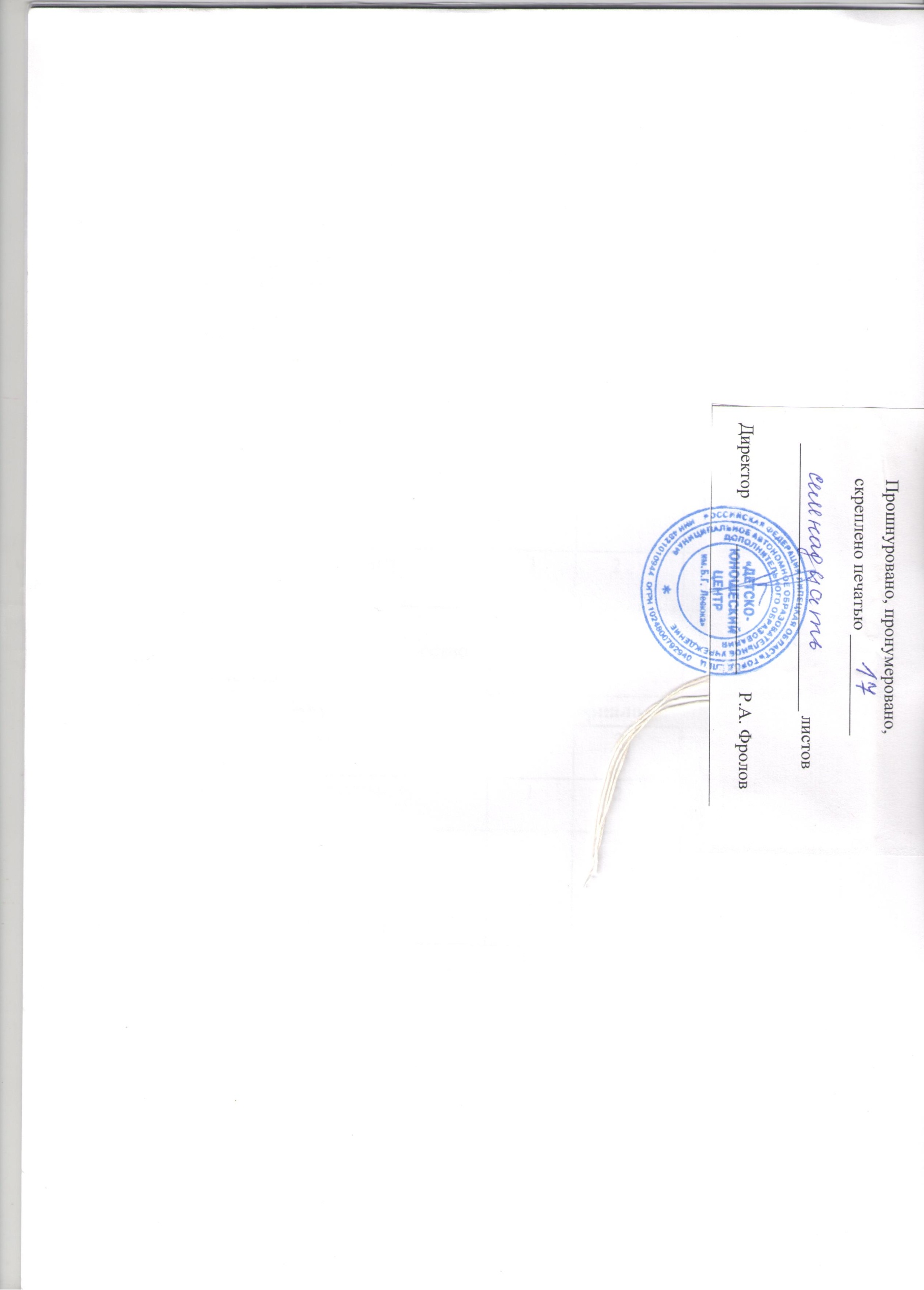 Название объединенияДлительность занятияКол-во занятий в неделюКол-во занятий в годКол-во часов в  неделюКол-во часов в год«Талантики»1 акад. часпо 45 минут1363108№п/пНаименование темКоличество часовКоличество часовКоличество часовКоличество часовКоличество часов№п/пНаименование темвсеготеорияпрактикапрактикапрактика1Введение в программу.Введение в программу.Введение в программу.Введение в программу.Введение в программу.Введение в программу.1.11.2Знакомство с программой. Правила техники безопасности вклассе.312222 Живопись Живопись Живопись Живопись Живопись Живопись2.1Изображение плоскихпредметов312222.2Передача объемности. Светотеневаямоделировка формы312222.3Цвет предметный и обусловленный.Понятие о составе сложных цветов путем смешивания.312222.4Складки в живописи312222.5Фактура в живописи312222.6Понятие «среда». Загадки цветовыхрефлексов312222.7Контраст цвета. Понятие контраста инюанса312223РисунокРисунокРисунокРисунокРисунокРисунок3.1Линейная композиция (пейзаж, город и. т.д.) Повторение понятия«линия»312223.2Графическая композиция. СозданиеВыразительной композиции, используявозможности графики.312223.3Сочетание линии и пятна.312223.4Форма. Понятие перспектива.312223.5Контраст форм312223.6Пропорции. Этюд портрета человека624443.7Построение предмета от осевой линии312223.8Рисование с натуры и по памяти. Этюд фигуры человека312224Декоративное рисование.Декоративное рисование.Декоративное рисование.Декоративное рисование.Декоративное рисование.Декоративное рисование.4.1Симметрия в композиции. Статическая композиция. «Абстракция».311224.2Стилизация. Стилизация растительных форм.311224.3Буквица.Декоративные узоры.311224.4Декоративный натюрморт.311224.5Исторический жанр. Композиционная организация картиннойплоскости.311225ПейзажПейзажПейзажПейзажПейзажПейзаж5.1Воздушная перспектива.Тональность622445.2Передача плановости в пейзаже. Влияниелинии горизонта311225.3Времена года311226Выразительные средства графических материаловВыразительные средства графических материаловВыразительные средства графических материаловВыразительные средства графических материаловВыразительные средства графических материаловВыразительные средства графических материалов6.1Цветные карандаши. Особенности моделирования светотенью формы предметов разныхфактур.311226.2Гелиевые ручки,фломастеры311226.3Восковые мелки. Декоративнаякомпозиция.311226.4Уголь. Живописный рисунок. Фактура иматериальность.311227КомпозицияКомпозицияКомпозицияКомпозицияКомпозицияКомпозиция7.1Знакомство с основными законами иправилами композиции311227.2Композиционный центр. Цветовыеконтрасты311227.3Ритм в декоративной композиции. Ритм как средство композиционногостроя311228Закрепление  пройденного материалаЗакрепление  пройденного материалаЗакрепление  пройденного материалаЗакрепление  пройденного материалаЗакрепление  пройденного материалаЗакрепление  пройденного материала8.1Натюрморт с натуры(графика)311228.2Натюрморт с натуры(живопись)311228.3Композиция на свободную тему – техника исполнения по выбору обучающихся.31122ИТОГО за период обученияИТОГО за период обучения10836363672 № п/пПоказатели  освоения обучающимся образовательной программыОценка уровня освоения образовательной программыОценка уровня освоения образовательной программыОценка уровня освоения образовательной программы № п/пПоказатели  освоения обучающимся образовательной программыНизкий уровень(до 50 %)Средний уровень(от 51 до 70%)Высокий уровень(от 71 до 100%)1Теоретическая подготовка (тестирование)2Практическая деятельность (участие в конкурсах, выставках творческих работ, итоговое занятие, викторины и т.п.)3Достижения за текущий учебный период (результативность) № п/пФамилия, имя обучающегосяГод обученияФорма проведения аттестацииИтоговая оценка1Тестирование, участие в городских и областных конкурсах, выставках2345678910№п/пНаименование темКоличествочасовКоличествочасовДата        проведенияДата        проведения№п/пНаименование темтеорияпрактикаПо плануПофакту1Введение в программу.Введение в программу.Введение в программу.Введение в программу.Введение в программу.1.11.2Знакомство с программой. Правила техники безопасности в классе.122ЖивописьЖивописьЖивописьЖивописьЖивопись2.1Изображение плоскихпредметов122.2Передача объемности. Светотеневаямоделировка формы122.3Цвет предметный и обусловленный.Понятие о составе сложных цветов путем смешивания.122.4Складки в живописи122.5Фактура в живописи      122.6Понятие «среда». Загадки цветовыхрефлексов122.7Контраст цвета. Понятие контраста инюанса123РисунокРисунокРисунокРисунокРисунок3.1Линейная композиция (пейзаж, город и. т.д.) Повторение понятия«линия»123.2Графическая композиция. СозданиеВыразительной композиции, используявозможности графики.123.3Сочетание линии и пятна.123.4Форма. Понятие перспектива.123.5Контраст форм123.6Пропорции. Этюд портрета человека11223.7Построение предмета от осевой линии123.8Рисование с натуры и по памяти. Этюд фигуры человека124Декоративное рисование.Декоративное рисование.Декоративное рисование.Декоративное рисование.Декоративное рисование.4.1Симметрия в композиции. Статическая композиция. «Абстракция».124.2Стилизация. Стилизация растительных форм.124.3Буквица.Декоративные узоры.124.4Декоративный натюрморт.124.5Исторический жанр. Композиционная организация картинной плоскости.125ПейзажПейзажПейзажПейзажПейзаж5.1Воздушная перспектива.Тональность11225.2Передача плановости в пейзаже. Влияние линии горизонта125.3Времена года126Выразительные средства графических материаловВыразительные средства графических материаловВыразительные средства графических материаловВыразительные средства графических материаловВыразительные средства графических материалов6.1Цветные карандаши. Особенности моделирования светотенью формы предметов разных фактур.126.2Гелиевые ручки, фломастеры126.3Восковые мелки. Декоративнаякомпозиция.126.4Уголь. Живописный рисунок. Фактура и материальность.127Композиция7.1Знакомство с основными законами и правилами композиции127.2Композиционный центр. Цветовыеконтрасты127.3Ритм в декоративной композиции. Ритм как средство композиционного строя128Закрепление  пройденного материалаЗакрепление  пройденного материалаЗакрепление  пройденного материалаЗакрепление  пройденного материалаЗакрепление  пройденного материала8.1Натюрморт с натуры(графика)128.2Натюрморт с натуры(живопись)128.3Композиция на свободную тему –техника исполнения по выбору учащихся.12ИТОГОИТОГО3672108108